2019年度部门决算公开文本保定国家高新技术产业开发区管理委员会招商服务局二〇二〇年十月目    录第一部分   部门概况一、部门职责二、机构设置第二部分   2019年部门决算情况说明一、收入支出决算总体情况说明二、收入决算情况说明三、支出决算情况说明四、财政拨款收入支出决算总体情况说明五、一般公共预算“三公”经费支出决算情况说明六、预算绩效情况说明七、其他重要事项的说明第三部分  名词解释第四部分  2019年度部门决算报表一、部门职责（一）商务管理工作	 1、电子商务管理工作，包括日常统计工作、组织企业参加培训、帮助企业申报项目资金。		  2 加油站监管工作，包括协助市商务局进行加油站的年检初检工作；协助上级部门进行加油站的日常督导检查、查处违规；新建加油站初检工作；加油站的环保检查、安全检查。		3 商贸流通行业管理工作，包括日常数据统计及上级部门交代的其他工作。	（二）基地管理工作	服务外包管理工作，包括协助企业申报服务外包专项资金；组织企业参加服务外包专项会议及定期培训工作；区内服务外包企业申报、审批及日常管理工作。	（三）招商引资工作	1、高新区项目招商及管理工作，包括管理、搜集、发布招商信息和项目材料；负责解释、协调落实高新区制定的与投资有关的优惠政策和招商引资的奖励办法。     	2、负责组织和参与国内外各类招商洽谈活动，包括组织、参加各类招商洽谈活动；负责与国家部委、国外驻京商社、科研院所、大专院校及中介机构的联络工作。		（四）外资、外贸、外经工作	1 外资工作，负责区内外资企业的年报和统计工作。2外贸工作，包括组织区内企业参加国内、国际展览会、国际学术交流会，外贸工作培训会；专项资金申报工作。3、外经工作，协助市商务局查处违规外派劳务事件，协助管理外派劳务企业，帮助企业申请专项资金。	（五）协同发展工作1、组织参加会议、会展。    2、项目服务工作。3、产业服务工作。    4、合作统筹工作。5 、产业对接工作。（六）承办上级部门交办的其他事项二、机构设置从决算编报单位构成看，纳入2019 年度本部门决算汇编范围的独立核算单位（以下简称“单位”）共1个，具体情况如下：一、收入支出决算总体情况说明本部门2019年度收入总计（含结转和结余）3124.12万元，支出总计（含结转和结余）3124.12万元。与2018年度决算相比，收入增加1134.54万元，增长57.49%，支出增加1146.60万元，增长58.43%，主要原因是2019年加大招商引资力度，项目支出增加，如松盛元冷链科技项目、易度机器人项目、智造大街项目等；补发2018-2019年绩效工资。二、收入决算情况说明本部门2019年度本年收入合计3108.02万元，其中：财政拨款收入3108.02万元，占100%。三、支出决算情况说明本部门2019年度本年支出合计3108.86万元，其中：基本支出275.02万元，占8.85%；项目支出2833.84万元，占91.15%。如图所示：四、财政拨款收入支出决算总体情况说明（一）财政拨款收支与2018 年度决算对比情况本部门2019年度形成的财政拨款收支均为一般公共预算财政拨款，其中本年收入3108.02万元,比2018年度增加1134.54万元，增长57.49%，主要原因是补发2018-2019年绩效工资；本年支出3108.86万元，增加1146.60万元，增长58.43%，主要原因是加大招商引资力度，增加项目补贴。（二）财政拨款收支与年初预算数对比情况本部门2019年度一般公共预算财政拨款收入3108.02万元，完成年初预算的99.97%,比年初预算减少0.98万元，决算数小于预算数主要原因是本着勤俭节约的原则，减少不必要支出；本年支出3108.86万元，完成年初预算的99.99%,比年初预算减少0.14万元，决算数小于预算数主要原因是尽量在预算内减少不必要的开支。财政拨款支出决算结构情况。2019 年度财政拨款支出3108.86万元，主要用于以下方面一般公共服务支出2824.99万元，占90.87%，；文化旅游体育与传媒支出13万元，占0.42%；社会保障和就业支出6.41万元，占0.20%；卫生健康支出4.56万元，占0.15%；商业服务业等支出255.31万元，占8.21%；住房保障支出4.6万元，占0.15%。   （四）一般公共预算基本支出决算情况说明2019 年度财政拨款基本支出275.02万元，其中：人员经费 263.32万元，主要包括基本工资、津贴补贴、奖金、伙食补助费、绩效工资、机关事业单位基本养老保险缴费、职业年金缴费、职工基本医疗保险缴费、公务员医疗补助缴费、住房公积金、医疗费、其他社会保障缴费、其他工资福利支出、离休费、退休费、抚恤金、生活补助、医疗费补助、奖励金、其他对个人和家庭的补助支出；公用经费11.70万元，主要包括办公费、印刷费、咨询费、手续费、水费、电费、邮电费、取暖费、物业管理费、差旅费、因公出国（境）费用、维修（护）费、租赁费、会议费、培训费、公务接待费、专用材料费、劳务费、委托业务费、工会经费、福利费、公务用车运行维护费、其他交通费用、税金及附加费用、其他商品和服务支出、办公设备购置、专用设备购置、信息网络及软件购置更新、公务用车购置、其他资本性支出。五、一般公共预算“三公” 经费支出决算情况说明本部门2019年度“三公”经费支出共计7.64万元，完成预算的15.28%,较预算减少42.36万元，降低84.72%，主要是减少出国费用，尽量压缩开支；较2018年度增加1.15万元，增长17.76%，主要是项目出访目的地和天数差异。具体情况如下：因公出国（境）费支出7.64万元。本部门2019年度参加其他单位组织的因公出国（境）团组2个、共2人。因公出国（境）费支出较预算减少42.36万元，降低84.72%，主要是尽量压缩开支，做到经费利用效率的最大化；较2018年度增加1.15万元，增长17.76%，主要是项目出访目的地和天数差异。公务用车购置及运行维护费支出0万元。本部门2019年度未发生此类支出。（三）公务接待费支出0万元。本部门2019年度未发生此类支出。六、预算绩效情况说明1. 预算绩效管理工作开展情况。根据财政预算绩效管理要求，招商局以“部门职责—工作活动”为依据，确定部门预算项目和预算额度，清晰描述预算项目开支范围和内容，确定预算项目的绩效目标、绩效指标和评价标准，为预算绩效控制、绩效分析、绩效评价打下好的基础。在执行过程中，实时督导，确保期初绩效目标按时间进度完成。2019年保定国家高新区招商局严格按照年初部门预算的绩效目标开展工作，较好地完成了年初预算的各项绩效指标，年底通过了绩效评价。2. 部门决算中项目绩效自评结果。2019年，我部门针对绩效管理制度不够完善、上半年支出进度缓慢、绩效运行监督不够全面等问题，进行了内部调整、完善和改进，主要包括以下几方面：(一)完善制度建设。制定预算绩效管理制度、资金管理办法、工作保障制度等，为全年预算绩效目标的实现奠定制度基础。(二)加强支出管理。通过优化支出结构、编细编实预算、加快履行政府采购手续、尽快启动项目、及时支付资金、6月底前细化代编预算、按规定及时下达资金等多种措施，确保支出进度达标。(三)加强绩效运行监控。按要求开展绩效运行监控，发现问题及时采取措施，确保绩效目标如期保质实现。(四)做好绩效自评。按要求开展上年度部门预算绩效自评和重点评价工作，对评价中发现的问题及时整改，调整优化支出结构，提高财政资金使用效益。(五)规范财务资产管理。完善财务管理制度，严格审批程序，加强固定资产登记、使用和报废处置管理，做到支出合理，物尽其用。(六)加强内部监督。加强内部监督制度建设，对绩效运行情况、重大支出决策、对外投资、资产处置及其他重要经济业务事项的决策和执行进行督导，对会计资料进行内部审计，并配合做好审计、财政监督等外部监督工作，确保财政资金安全有效。(七)加强宣传培训调研等。加强人员培训，提高本部门职工业务素质；加强调研，提出优化财政资金配置、提高资金使用效益的意见意见；加大宣传力度，强化预算绩效管理意识，促进预算绩效管理水平进一步提升。七、其他重要事项的说明（一）机关运行经费情况本部门2019年度机关运行经费支出11.7万元，比2018年度增加2.06万元，增长21.37%。主要原因是由于日常办公需要及招商局招商职能所需，办公费、差旅费有所增加。（二）政府采购情况本部门2019年度政府采购支出总额0万元。（三）国有资产占用情况截至2019年12月31日，本部门没有车辆，没有单位价值50万元以上通用设备和单位价值100万元以上专用设备。（四）其他需要说明的情况1. 本部门2019年度政府性基金预算、国有资本经营预算无收支及结转结余情况，故政府性基金预算财政拨款收入支出决算表、国有资本经营预算财政拨款支出决算表以空表列示。2. 由于决算公开表格中金额数值应当保留两位小数，公开数据为四舍五入计算结果，个别数据合计项与分项之和存在小数点后差额，特此说明。（一）财政拨款收入：本年度从本级财政部门取得的财政拨款，包括一般公共预算财政拨款和政府性基金预算财政拨款。（二）事业收入：指事业单位开展专业业务活动及辅助活动所取得的收入。（三）其他收入：指除上述“财政拨款收入”“事业收入”“经营收入”等以外的收入。（四）用事业基金弥补收支差额：指事业单位在用当年的“财政拨款收入”“财政拨款结转和结余资金”“事业收入”“经营收入”“其他收入”不足以安排当年支出的情况下，使用以前年度积累的事业基金（事业单位当年收支相抵后按国家规定提取、用于弥补以后年度收支差额的基金）弥补本年度收支缺口的资金。（五）年初结转和结余：指以前年度尚未完成、结转到本年仍按原规定用途继续使用的资金，或项目已完成等产生的结余资金。（六）结余分配：指事业单位按照事业单位会计制度的规定从非财政补助结余中分配的事业基金和职工福利基金等。（七）年末结转和结余：指单位按有关规定结转到下年或以后年度继续使用的资金，或项目已完成等产生的结余资金。（八）基本支出：填列单位为保障机构正常运转、完成日常工作任务而发生的各项支出。（九）项目支出：填列单位为完成特定的行政工作任务或事业发展目标，在基本支出之外发生的各项支出（十）基本建设支出：填列由本级发展与改革部门集中安排的用于购置固定资产、战略性和应急性储备、土地和无形资产，以及购建基础设施、大型修缮所发生的一般公共预算财政拨款支出，不包括政府性基金、财政专户管理资金以及各类拼盘自筹资金等。（十一）其他资本性支出：填列由各级非发展与改革部门集中安排的用于购置固定资产、战备性和应急性储备、土地和无形资产，以及购建基础设施、大型修缮和财政支持企业更新改造所发生的支出。（十二）“三公”经费：指部门用财政拨款安排的因公出国（境）费、公务用车购置及运行费和公务接待费。其中，因公出国（境）费反映单位公务出国（境）的国际旅费、国外城市间交通费、住宿费、伙食费、培训费、公杂费等支出；公务用车购置及运行费反映单位公务用车购置支出（含车辆购置税、牌照费）及按规定保留的公务用车燃料费、维修费、过桥过路费、保险费、安全奖励费用等支出；公务接待费反映单位按规定开支的各类公务接待（含外宾接待）支出。（十三）其他交通费用：填列单位除公务用车运行维护费以外的其他交通费用。如公务交通补贴、租车费用、出租车费用，飞机、船舶等燃料费、维修费、保险费等。（十四）公务用车购置：填列单位公务用车车辆购置支出（含车辆购置税、牌照费）。（十五）其他交通工具购置：填列单位除公务用车外的其他各类交通工具（如船舶、飞机等）购置支出（含车辆购置税、牌照费）。（十六）机关运行经费：指为保障行政单位（包括参照公务员法管理的事业单位）运行用于购买货物和服务的各项资金，包括办公及印刷费、邮电费、差旅费、会议费、福利费、日常维修费、专用材料以及一般设备购置费、办公用房水电费、办公用房取暖费、办公用房物业管理费、公务用车运行维护费以及其他费用。（十七）经费形式:按照经费来源，可分为财政拨款、财政性资金基本保证、财政性资金定额或定项补助、财政性资金零补助四类。注：本表反映部门本年度“三公”经费支出预决算情况。其中：预算数为“三公”经费全年预算数，反映按规定程序调整后的预算数；决算数是包括当年一般公共预算财政拨款和以前年度结转资金安排的实际支出。											序号单位名称单位基本性质经费形式1保定国家高新技术产业开发区管理委员会招商服务局(本级)行政单位财政拨款收入支出决算总表收入支出决算总表收入支出决算总表收入支出决算总表收入支出决算总表收入支出决算总表公开01表部门：保定高新区招商局金额单位：万元收入收入收入支出支出支出项目行次金额项目行次金额栏次1栏次2一、一般公共预算财政拨款收入13,108.02一、一般公共服务支出292,824.99二、政府性基金预算财政拨款收入20.00二、外交支出300.00三、上级补助收入30.00三、国防支出310.00四、事业收入40.00四、公共安全支出320.00五、经营收入50.00五、教育支出330.00六、附属单位上缴收入60.00六、科学技术支出340.00七、其他收入70.00七、文化旅游体育与传媒支出3513.008八、社会保障和就业支出366.419九、卫生健康支出374.5610十、节能环保支出380.0011十一、城乡社区支出390.0012十二、农林水支出400.0013十三、交通运输支出410.0014十四、资源勘探信息等支出420.0015十五、商业服务业等支出43255.3116十六、金融支出440.0017十七、援助其他地区支出450.0018十八、自然资源海洋气象等支出460.0019十九、住房保障支出474.6020二十、粮油物资储备支出480.0021二十一、灾害防治及应急管理支出490.0022二十二、其他支出500.0023二十四、债务付息支出510.00本年收入合计243,108.02本年支出合计523,108.86用事业基金弥补收支差额250.00结余分配530.00年初结转和结余2616.10年末结转和结余5415.262755总计283,124.12总计563,124.12注：本表反映部门本年度的总收支和年末结转结余情况。注：本表反映部门本年度的总收支和年末结转结余情况。注：本表反映部门本年度的总收支和年末结转结余情况。注：本表反映部门本年度的总收支和年末结转结余情况。注：本表反映部门本年度的总收支和年末结转结余情况。注：本表反映部门本年度的总收支和年末结转结余情况。收入决算表收入决算表收入决算表收入决算表收入决算表收入决算表收入决算表收入决算表收入决算表收入决算表收入决算表收入决算表收入决算表收入决算表公开02表公开02表部门：保定高新区招商局部门：保定高新区招商局部门：保定高新区招商局部门：保定高新区招商局金额单位：万元项目项目项目项目本年收入合计财政拨款收入上级补助收入事业收入经营收入附属单位上缴收入附属单位上缴收入附属单位上缴收入附属单位上缴收入其他收入功能分类科目编码科目名称科目名称科目名称本年收入合计财政拨款收入上级补助收入事业收入经营收入附属单位上缴收入附属单位上缴收入附属单位上缴收入附属单位上缴收入其他收入功能分类科目编码科目名称科目名称科目名称本年收入合计财政拨款收入上级补助收入事业收入经营收入附属单位上缴收入附属单位上缴收入附属单位上缴收入附属单位上缴收入其他收入功能分类科目编码科目名称科目名称科目名称本年收入合计财政拨款收入上级补助收入事业收入经营收入附属单位上缴收入附属单位上缴收入附属单位上缴收入附属单位上缴收入其他收入栏次栏次栏次栏次1234566667合计合计合计合计3,108.023,108.020.000.000.000.000.000.000.000.00201一般公共服务支出一般公共服务支出一般公共服务支出2,824.152,824.150.000.000.000.000.000.000.000.0020103政府办公厅（室）及相关机构事务政府办公厅（室）及相关机构事务政府办公厅（室）及相关机构事务1.001.000.000.000.000.000.000.000.000.002010301  行政运行  行政运行  行政运行1.001.000.000.000.000.000.000.000.000.0020113商贸事务商贸事务商贸事务2,822.152,822.150.000.000.000.000.000.000.000.002011301  行政运行  行政运行  行政运行256.91256.910.000.000.000.000.000.000.000.002011307  国内贸易管理  国内贸易管理  国内贸易管理10.0010.000.000.000.000.000.000.000.000.002011308  招商引资  招商引资  招商引资2,539.362,539.360.000.000.000.000.000.000.000.002011350  事业运行  事业运行  事业运行0.500.500.000.000.000.000.000.000.000.002011399  其他商贸事务支出  其他商贸事务支出  其他商贸事务支出15.3815.380.000.000.000.000.000.000.000.0020123民族事务民族事务民族事务1.001.000.000.000.000.000.000.000.000.002012304  民族工作专项  民族工作专项  民族工作专项1.001.000.000.000.000.000.000.000.000.00207文化旅游体育与传媒支出文化旅游体育与传媒支出文化旅游体育与传媒支出13.0013.000.000.000.000.000.000.000.000.0020799其他文化体育与传媒支出其他文化体育与传媒支出其他文化体育与传媒支出13.0013.000.000.000.000.000.000.000.000.002079999  其他文化体育与传媒支出  其他文化体育与传媒支出  其他文化体育与传媒支出13.0013.000.000.000.000.000.000.000.000.00208社会保障和就业支出社会保障和就业支出社会保障和就业支出6.416.410.000.000.000.000.000.000.000.0020805行政事业单位离退休行政事业单位离退休行政事业单位离退休6.416.410.000.000.000.000.000.000.000.002080505  机关事业单位基本养老保险缴费支出  机关事业单位基本养老保险缴费支出  机关事业单位基本养老保险缴费支出6.416.410.000.000.000.000.000.000.000.00210卫生健康支出卫生健康支出卫生健康支出4.564.560.000.000.000.000.000.000.000.0021011行政事业单位医疗行政事业单位医疗行政事业单位医疗4.564.560.000.000.000.000.000.000.000.002101101  行政单位医疗  行政单位医疗  行政单位医疗4.564.560.000.000.000.000.000.000.000.00216商业服务业等支出商业服务业等支出商业服务业等支出255.31255.310.000.000.000.000.000.000.000.0021602商业流通事务商业流通事务商业流通事务245.91245.910.000.000.000.000.000.000.000.002160299  其他商业流通事务支出  其他商业流通事务支出  其他商业流通事务支出245.91245.910.000.000.000.000.000.000.000.0021606涉外发展服务支出涉外发展服务支出涉外发展服务支出9.409.400.000.000.000.000.000.000.000.002160699  其他涉外发展服务支出  其他涉外发展服务支出  其他涉外发展服务支出9.409.400.000.000.000.000.000.000.000.00221住房保障支出住房保障支出住房保障支出4.604.600.000.000.000.000.000.000.000.0022102住房改革支出住房改革支出住房改革支出4.604.600.000.000.000.000.000.000.000.002210201  住房公积金  住房公积金  住房公积金4.604.600.000.000.000.000.000.000.000.00注：本表反映部门本年度取得的各项收入情况。注：本表反映部门本年度取得的各项收入情况。注：本表反映部门本年度取得的各项收入情况。注：本表反映部门本年度取得的各项收入情况。注：本表反映部门本年度取得的各项收入情况。注：本表反映部门本年度取得的各项收入情况。注：本表反映部门本年度取得的各项收入情况。注：本表反映部门本年度取得的各项收入情况。注：本表反映部门本年度取得的各项收入情况。注：本表反映部门本年度取得的各项收入情况。注：本表反映部门本年度取得的各项收入情况。注：本表反映部门本年度取得的各项收入情况。注：本表反映部门本年度取得的各项收入情况。注：本表反映部门本年度取得的各项收入情况。支出决算表支出决算表支出决算表支出决算表支出决算表支出决算表支出决算表支出决算表支出决算表支出决算表支出决算表支出决算表支出决算表支出决算表支出决算表支出决算表公开03表公开03表部门：保定高新区招商局金额单位：万元金额单位：万元项目项目项目项目项目本年支出合计本年支出合计基本支出基本支出项目支出项目支出上缴上级支出经营支出经营支出对附属单位补助支出对附属单位补助支出功能分类科目编码功能分类科目编码科目名称科目名称科目名称本年支出合计本年支出合计基本支出基本支出项目支出项目支出上缴上级支出经营支出经营支出对附属单位补助支出对附属单位补助支出功能分类科目编码功能分类科目编码科目名称科目名称科目名称本年支出合计本年支出合计基本支出基本支出项目支出项目支出上缴上级支出经营支出经营支出对附属单位补助支出对附属单位补助支出功能分类科目编码功能分类科目编码科目名称科目名称科目名称本年支出合计本年支出合计基本支出基本支出项目支出项目支出上缴上级支出经营支出经营支出对附属单位补助支出对附属单位补助支出栏次栏次栏次栏次栏次11223345566合计合计合计合计合计3,108.863,108.86275.02275.022,833.842,833.840.000.000.000.000.00201201一般公共服务支出一般公共服务支出一般公共服务支出2,824.992,824.99259.45259.452,565.532,565.530.000.000.000.000.002010320103政府办公厅（室）及相关机构事务政府办公厅（室）及相关机构事务政府办公厅（室）及相关机构事务1.001.000.000.001.001.000.000.000.000.000.0020103012010301  行政运行  行政运行  行政运行1.001.000.000.001.001.000.000.000.000.000.002011320113商贸事务商贸事务商贸事务2,822.992,822.99258.45258.452,564.532,564.530.000.000.000.000.0020113012011301  行政运行  行政运行  行政运行257.75257.75257.75257.750.000.000.000.000.000.000.0020113072011307  国内贸易管理  国内贸易管理  国内贸易管理10.0010.000.000.0010.0010.000.000.000.000.000.0020113082011308  招商引资  招商引资  招商引资2,539.362,539.360.000.002,539.362,539.360.000.000.000.000.0020113502011350  事业运行  事业运行  事业运行0.500.500.500.500.000.000.000.000.000.000.0020113992011399  其他商贸事务支出  其他商贸事务支出  其他商贸事务支出15.3815.380.200.2015.1815.180.000.000.000.000.002012320123民族事务民族事务民族事务1.001.001.001.000.000.000.000.000.000.000.0020123042012304  民族工作专项  民族工作专项  民族工作专项1.001.001.001.000.000.000.000.000.000.000.00207207文化旅游体育与传媒支出文化旅游体育与传媒支出文化旅游体育与传媒支出13.0013.000.000.0013.0013.000.000.000.000.000.002079920799其他文化体育与传媒支出其他文化体育与传媒支出其他文化体育与传媒支出13.0013.000.000.0013.0013.000.000.000.000.000.0020799992079999  其他文化体育与传媒支出  其他文化体育与传媒支出  其他文化体育与传媒支出13.0013.000.000.0013.0013.000.000.000.000.000.00208208社会保障和就业支出社会保障和就业支出社会保障和就业支出6.416.416.416.410.000.000.000.000.000.000.002080520805行政事业单位离退休行政事业单位离退休行政事业单位离退休6.416.416.416.410.000.000.000.000.000.000.0020805052080505  机关事业单位基本养老保险缴费支出  机关事业单位基本养老保险缴费支出  机关事业单位基本养老保险缴费支出6.416.416.416.410.000.000.000.000.000.000.00210210卫生健康支出卫生健康支出卫生健康支出4.564.564.564.560.000.000.000.000.000.000.002101121011行政事业单位医疗行政事业单位医疗行政事业单位医疗4.564.564.564.560.000.000.000.000.000.000.0021011012101101  行政单位医疗  行政单位医疗  行政单位医疗4.564.564.564.560.000.000.000.000.000.000.00216216商业服务业等支出商业服务业等支出商业服务业等支出255.31255.310.000.00255.31255.310.000.000.000.000.002160221602商业流通事务商业流通事务商业流通事务245.91245.910.000.00245.91245.910.000.000.000.000.0021602992160299  其他商业流通事务支出  其他商业流通事务支出  其他商业流通事务支出245.91245.910.000.00245.91245.910.000.000.000.000.002160621606涉外发展服务支出涉外发展服务支出涉外发展服务支出9.409.400.000.009.409.400.000.000.000.000.0021606992160699  其他涉外发展服务支出  其他涉外发展服务支出  其他涉外发展服务支出9.409.400.000.009.409.400.000.000.000.000.00221221住房保障支出住房保障支出住房保障支出4.604.604.604.600.000.000.000.000.000.000.002210222102住房改革支出住房改革支出住房改革支出4.604.604.604.600.000.000.000.000.000.000.0022102012210201  住房公积金  住房公积金  住房公积金4.604.604.604.600.000.000.000.000.000.000.00注：本表反映部门本年度各项支出情况。注：本表反映部门本年度各项支出情况。注：本表反映部门本年度各项支出情况。注：本表反映部门本年度各项支出情况。注：本表反映部门本年度各项支出情况。注：本表反映部门本年度各项支出情况。注：本表反映部门本年度各项支出情况。注：本表反映部门本年度各项支出情况。注：本表反映部门本年度各项支出情况。注：本表反映部门本年度各项支出情况。注：本表反映部门本年度各项支出情况。注：本表反映部门本年度各项支出情况。注：本表反映部门本年度各项支出情况。注：本表反映部门本年度各项支出情况。注：本表反映部门本年度各项支出情况。注：本表反映部门本年度各项支出情况。财政拨款收入支出决算总表财政拨款收入支出决算总表财政拨款收入支出决算总表财政拨款收入支出决算总表财政拨款收入支出决算总表财政拨款收入支出决算总表财政拨款收入支出决算总表财政拨款收入支出决算总表公开04表公开04表公开04表部门：金额单位：万元金额单位：万元金额单位：万元收     入收     入收     入支     出支     出支     出支     出支     出项目行次金额项目行次合计一般公共预算财政拨款政府性基金预算财政拨款项目行次金额项目行次合计一般公共预算财政拨款政府性基金预算财政拨款栏次1栏次234一、一般公共预算财政拨款13108.02一、一般公共服务支出302824.992824.99二、政府性基金预算财政拨款2二、外交支出313三、国防支出324四、公共安全支出335五、教育支出346六、科学技术支出357七、文化旅游体育与传媒支出3613138八、社会保障和就业支出376.416.419九、卫生健康支出384.564.5610十、节能环保支出3911十一、城乡社区支出4012十二、农林水支出4113十三、交通运输支出4214十四、资源勘探信息等支出4315十五、商业服务业等支出44255.31255.3116十六、金融支出4517十七、援助其他地区支出4618十八、自然资源海洋气象等支出4719十九、住房保障支出484.604.6020二十、粮油物资储备支出4921二十一、灾害防治及应急管理支出5022二十二、其他支出5123二十四、债务付息支出52本年收入合计243108.02本年支出合计533108.863108.86年初财政拨款结转和结余2516.10年末财政拨款结转和结余54一、一般公共预算财政拨款2616.1055二、政府性基金预算财政拨款27562857总计293124.12总计583124.123124.12注：本表反映部门本年度一般公共预算财政拨款和政府性基金预算财政拨款的总收支和年末结转结余情况。注：本表反映部门本年度一般公共预算财政拨款和政府性基金预算财政拨款的总收支和年末结转结余情况。注：本表反映部门本年度一般公共预算财政拨款和政府性基金预算财政拨款的总收支和年末结转结余情况。注：本表反映部门本年度一般公共预算财政拨款和政府性基金预算财政拨款的总收支和年末结转结余情况。注：本表反映部门本年度一般公共预算财政拨款和政府性基金预算财政拨款的总收支和年末结转结余情况。注：本表反映部门本年度一般公共预算财政拨款和政府性基金预算财政拨款的总收支和年末结转结余情况。注：本表反映部门本年度一般公共预算财政拨款和政府性基金预算财政拨款的总收支和年末结转结余情况。注：本表反映部门本年度一般公共预算财政拨款和政府性基金预算财政拨款的总收支和年末结转结余情况。一般公共预算财政拨款支出决算表一般公共预算财政拨款支出决算表一般公共预算财政拨款支出决算表一般公共预算财政拨款支出决算表一般公共预算财政拨款支出决算表公开05表部门：保定高新区招商局金额单位：万元金额单位：万元项目项目本年支出本年支出本年支出功能分类科目编码科目名称小计基本支出项目支出功能分类科目编码科目名称小计基本支出项目支出功能分类科目编码科目名称小计基本支出项目支出栏次栏次123合计合计3,108.86275.022,833.84201一般公共服务支出2,824.99259.452,565.5320103政府办公厅（室）及相关机构事务1.000.001.002010301  行政运行1.000.001.0020113商贸事务2,822.99258.452,564.532011301  行政运行257.75257.750.002011307  国内贸易管理10.000.0010.002011308  招商引资2,539.360.002,539.362011350  事业运行0.500.500.002011399  其他商贸事务支出15.380.2015.1820123民族事务1.001.000.002012304  民族工作专项1.001.000.00207文化旅游体育与传媒支出13.000.0013.0020799其他文化体育与传媒支出13.000.0013.002079999  其他文化体育与传媒支出13.000.0013.00208社会保障和就业支出6.416.410.0020805行政事业单位离退休6.416.410.002080505  机关事业单位基本养老保险缴费支出6.416.410.00210卫生健康支出4.564.560.0021011行政事业单位医疗4.564.560.002101101  行政单位医疗4.564.560.00216商业服务业等支出255.310.00255.3121602商业流通事务245.910.00245.912160299  其他商业流通事务支出245.910.00245.9121606涉外发展服务支出9.400.009.402160699  其他涉外发展服务支出9.400.009.40221住房保障支出4.604.600.0022102住房改革支出4.604.600.002210201  住房公积金4.604.600.00注：本表反映部门本年度一般公共预算财政拨款支出情况。注：本表反映部门本年度一般公共预算财政拨款支出情况。注：本表反映部门本年度一般公共预算财政拨款支出情况。注：本表反映部门本年度一般公共预算财政拨款支出情况。注：本表反映部门本年度一般公共预算财政拨款支出情况。一般公共预算财政拨款基本支出决算表一般公共预算财政拨款基本支出决算表一般公共预算财政拨款基本支出决算表一般公共预算财政拨款基本支出决算表一般公共预算财政拨款基本支出决算表一般公共预算财政拨款基本支出决算表一般公共预算财政拨款基本支出决算表一般公共预算财政拨款基本支出决算表一般公共预算财政拨款基本支出决算表公开06表公开06表部门：保定高新区招商局部门：保定高新区招商局金额单位：万元金额单位：万元人员经费人员经费人员经费公用经费公用经费公用经费公用经费公用经费公用经费科目编码科目名称决算数科目编码科目名称决算数科目编码科目名称决算数科目编码科目名称决算数科目编码科目名称决算数科目编码科目名称决算数301工资福利支出261.91302商品和服务支出11.70307债务利息及费用支出30101  基本工资28.5330201  办公费4.2030701  国内债务付息30102  津贴补贴18.8730202  印刷费30702  国外债务付息30103  奖金1.8830203  咨询费310资本性支出30106  伙食补助费30204  手续费31001  房屋建筑物购建30107  绩效工资196.6730205  水费31002  办公设备购置30108  机关事业单位基本养老保险缴费6.4130206  电费31003  专用设备购置30109  职业年金缴费30207  邮电费2.3431005  基础设施建设30110  职工基本医疗保险缴费2.430208  取暖费31006  大型修缮30111  公务员医疗补助缴费230209  物业管理费31007  信息网络及软件购置更新30112  其他社会保障缴费0.3830211  差旅费31008  物资储备30113  住房公积金4.630212  因公出国（境）费用31009  土地补偿30114  医疗费30213  维修（护）费31010  安置补助30199  其他工资福利支出0.1830214  租赁费31011  地上附着物和青苗补偿303对个人和家庭的补助1.4130215  会议费31012  拆迁补偿30301  离休费30216  培训费31013  公务用车购置30302  退休费  公务接待费31019  其他交通工具购置30303  退职（役）费30218  专用材料费31021  文物和陈列品购置30304  抚恤金30224  被装购置费31022  无形资产购置30305  生活补助1.4130225  专用燃料费31099  其他资本性支出30306  救济费30226  劳务费399其他支出30307  医疗费补助30227  委托业务费39906  赠与30308  助学金30228  工会经费1.0539907  国家赔偿费用支出30309  奖励金30229  福利费0.0939908  对民间非营利组织和群众性自治组织补贴30310  个人农业生产补贴30231  公务用车运行维护费39999  其他支出30399  其他对个人和家庭的补助30239  其他交通费用4.0230240  税金及附加费用30299  其他商品和服务支出人员经费合计人员经费合计263.32公用经费合计公用经费合计公用经费合计公用经费合计公用经费合计11.70一般公共预算财政拨款“三公”经费支出决算表一般公共预算财政拨款“三公”经费支出决算表一般公共预算财政拨款“三公”经费支出决算表一般公共预算财政拨款“三公”经费支出决算表一般公共预算财政拨款“三公”经费支出决算表一般公共预算财政拨款“三公”经费支出决算表公开07表部门：保定高新区招商局部门：保定高新区招商局金额单位：万元预算数预算数预算数预算数预算数预算数合计因公出国（境）费公务用车购置及运行费公务用车购置及运行费公务用车购置及运行费公务接待费合计因公出国（境）费小计公务用车购置费公务用车运行费公务接待费1234565050决算数决算数决算数决算数决算数决算数合计因公出国（境）费公务用车购置及运行费公务用车购置及运行费公务用车购置及运行费公务接待费合计因公出国（境）费小计公务用车购置费公务用车运行费公务接待费7891011127.647.6政府性基金预算财政拨款收入支出决算表政府性基金预算财政拨款收入支出决算表政府性基金预算财政拨款收入支出决算表政府性基金预算财政拨款收入支出决算表政府性基金预算财政拨款收入支出决算表政府性基金预算财政拨款收入支出决算表政府性基金预算财政拨款收入支出决算表政府性基金预算财政拨款收入支出决算表政府性基金预算财政拨款收入支出决算表政府性基金预算财政拨款收入支出决算表公开08表公开08表部门：保定高新区招商局金额单位：万元金额单位：万元项目项目项目项目年初结转和结余本年收入本年支出本年支出本年支出年末结转和结余功能分类科目编码功能分类科目编码功能分类科目编码科目名称年初结转和结余本年收入小计基本支出项目支出年末结转和结余功能分类科目编码功能分类科目编码功能分类科目编码科目名称年初结转和结余本年收入小计基本支出项目支出年末结转和结余功能分类科目编码功能分类科目编码功能分类科目编码科目名称年初结转和结余本年收入小计基本支出项目支出年末结转和结余栏次栏次栏次栏次123456合计合计合计合计国有资本经营预算财政拨款支出决算表国有资本经营预算财政拨款支出决算表国有资本经营预算财政拨款支出决算表国有资本经营预算财政拨款支出决算表国有资本经营预算财政拨款支出决算表国有资本经营预算财政拨款支出决算表国有资本经营预算财政拨款支出决算表公开09表公开09表部门：保定高新区招商局金额单位：万元金额单位：万元科目科目科目科目本年支出本年支出本年支出功能分类科目编码功能分类科目编码功能分类科目编码科目名称小计基本支出项目支出栏次栏次栏次栏次123合计合计合计合计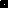 